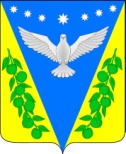 АДМИНИСТРАЦИЯ УСПЕНСКОГО СЕЛЬСКОГО ПОСЕЛЕНИЯ УСПЕНСКОГО РАЙОНАПОСТАНОВЛЕНИЕот  05 сентября 2019  года 					                                     №201                                            О внесении изменений в постановление администрации Успенского сельского поселения Успенского района от 1октября 2018 года № 171 «Об утверждении Порядка формирования, утверждения и ведения        планов-графиков закупок товаров, работ, услуг для обеспечения                      муниципальных нужд Успенского сельского поселения Успенского района»        В целях реализации положений Федерального закона от 1 мая 2019 года №71-ФЗ «О внесении изменений в Федеральный закон «О контрактной системе в сфере закупок товаров, работ, услуг для обеспечения государственных и муниципальных нужд» п о с т а н о в л я ю:       1. Внести в приложение к постановлению администрации Успенского сельского поселения Успенского района от 1 октября 2018 года №171 «Об утверждении Порядка формирования, утверждения и ведения        планов-графиков закупок товаров, работ, услуг для обеспечения                      муниципальных нужд Успенского сельского поселения Успенского района» следующие изменения:       1) пункт 10 изложить в следующей редакции:       «10». Внесение изменений в план-график закупок в соответствии с частью 13 статьи 21 Федерального закона (в редакции, действовавшей до дня вступления в силу Федерального закона от 1 мая 2019 г. N 71-ФЗ "О внесении изменений в Федеральный закон "О контрактной системе в сфере закупок товаров, работ, услуг для обеспечения государственных и муниципальных нужд" (далее - Закон N 71-ФЗ) по каждому объекту закупки может осуществляться не позднее чем за 1 день до дня размещения в единой информационной системе в сфере закупок извещения об осуществлении соответствующей закупки или направления приглашения принять участие в определении поставщика (подрядчика, исполнителя) закрытым способом либо в случае заключения контракта с единственным поставщиком (подрядчиком, исполнителем) в соответствии с частью 1 статьи 93 Федерального закона (в редакции Закона N 71-ФЗ) - не позднее чем за один день до дня заключения контракта.       2. Пункты 11.1 и 11.2 исключить.         3. Обеспечить размещение (опубликование) настоящего постановления на официальном сайте администрации Успенского сельского поселения Успенского района в информационно-телекоммуникационной сети «Интернет».4. Контроль за выполнением настоящего постановления оставляю за собой.5. Постановление вступает в силу со дня его подписания.Глава Успенского сельского поселения  Успенского района                                                      Н.Н. БуркотПроект подготовлен и внесен:юрист администрации Успенского сельского поселенияУспенского района                                                                        С.С. КорохПроект согласован:Ведущий специалистадминистрации                                                         Успенского сельского поселения                                                  И.Е. Блащенко